КИЇВСЬКИЙ УНІВЕРСИТЕТ ІМЕНІ БОРИСА ГРІНЧЕНКА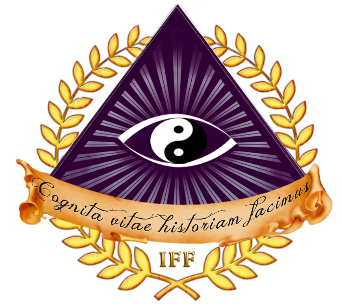 ІСТОРИКО-ФІЛОСОФСЬКИЙ ФАКУЛЬТЕТРАДА СТУДЕНТСЬКОГО САМОВРЯДУВАННЯ04212, м. Київ, вул. Тимошенка, 13-Б, каб. 523ПРОТОКОЛ  №10
Засідання Ради студентського самоврядування«02» лютого 2021 року
14 год. 10 хв.


м. Київ вул. Маршала  
Тимошенка, буд. 13-б, каб. 523
прим. Київського університету
імені Бориса ГрінченкаПрисутні: 11 членів Ради студентського самоврядування ( Додаток №1 до Протоколу №10)Головуючий засідання: Виконуючий обов’язки голови Ради студентського самоврядування – Лісовський Олександр Олександрович.Секретар засідання: Махоніна Аріна Олександрівна.ПОРЯДОК ДЕННИЙПро  підготовку та проведення заходів до 14 лютого.Питання 1. Про підготовку та проведення заходів до 14 лютого.СЛУХАЛИ: Кузьміча Дениса Валерійовича щодо проведення «Speed Dating» та «Таємного  Валентина».ВИРІШИЛИ:  Провести вищевказані заходи.Головуючий засідання    Лісовський О.О.Секретар засідання Махоніна А.О.Додаток №1 до Протоколу №10
Засідання Ради студентського самоврядування 
від «02» лютого 2021 рокуРеєстр учасників засідання Ради студентського самоврядування  Головуючий засідання    Лісовський О.О.  Секретар засідання    Махоніна А. №Призвище, імя, по батьковіПосадаПідпис1.Голова РСС2.Член РСС3.Член РСС4.Член РСС5.Член РСС6.Член РСС7.Член РСС8.Член РСС9.Член РСС10.Член РСС11.Член РСС